Name/ID#: 			Date: 	TIMELINE FOLLOWBACK CALENDAR: 2026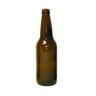 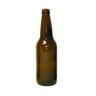 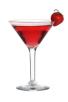 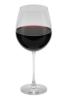 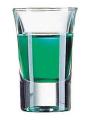 2026SUNMONTUESWEDTHURSFRISAT1 New Year’s Day23J45678910A11121314151617N1819 M. Luther King 202122232425262728293031F1234567E891011121314 Valentine’s DayB1516 Pres. Day 17 Chinese New Yr1819 202122232425 262728M1234567A891011121314 R151617 St. Patrick’s Day18192021222324252627282930311   2   Passover3  Good Friday4 A5 Easter6789 10 11 P12 13 1415161718R1920 2122232425262728293012M3456789A10 Mother’s Day111213141516Y171819202122232425 Memorial Day 2627282930312026SUNMONTUESWEDTHURSFRISAT123456J78910111213U14151617181920N21 Father’s Day2223242526272829301 234 Independence Day J567891011U12131415161718L1920 21222324252627282930311A23 45678U9101112131415G1617181920212223242526272829303112345S67   Labor Day89101112 Rosh HashanahE13 141516171819 P2021 Yom Kippur22 232425262728 2930 123O45678910C1112 Columbus Day1314151617T1819202122232425262728293031   HalloweenN123 4567O8910 11 Veterans’ Day121314V151617181920212223242526  Thanksgiving 272829301234  5  HanukkahD6 789101112 E1314 1516171819C202122232425 Christmas 26 2728293031 New Year’s Eve